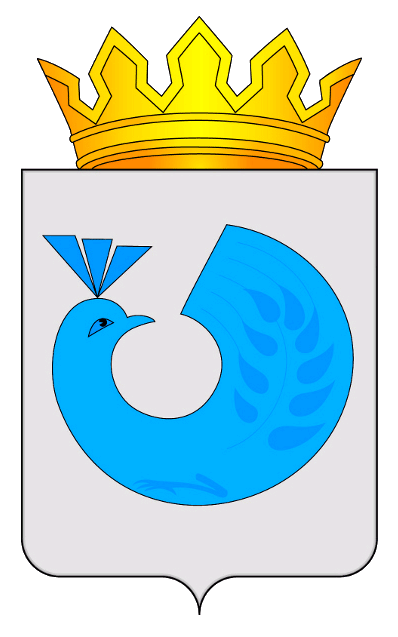 РОССИЙСКАЯ ФЕДЕРАЦИЯАдминистрацияКинель-Черкасского районаСамарской областиПОСТАНОВЛЕНИЕот 28.10.2019 № 1503с. Кинель-Черкассы[О внесении изменений в постановление Администрации Кинель-Черкасского района от 23.11.2016 №1422 «Об утверждении муниципальной программы «Повышение эффективности управления имуществом и распоряжения земельными участками сельского поселения Кинель-Черкассы Кинель-Черкасского района Самарской области» на 2017-2022 годы»]Руководствуясь распоряжением Администрации Кинель-Черкасского района от 25.10.2019 №475-р «О разработке проектов постановлений Администрации Кинель-Черкасского района с целью внесения изменений в муниципальные программы сельского поселения Кинель-Черкассы Самарской области», ПОСТАНОВЛЯЮ: 1. Внести в постановление Администрации Кинель-Черкасского района от 23.11.2016 №1422 «Об утверждении муниципальной программы «Повышение эффективности управления имуществом и распоряжения земельными участками сельского поселения Кинель-Черкассы Кинель-Черкасского района Самарской области» на 2017-2022 годы» следующие изменения:в муниципальной программе «Повышение эффективности управления имуществом и распоряжения земельными участками сельского поселения Кинель-Черкассы Кинель-Черкасского района Самарской области» на 2017-2022 годы (далее – муниципальная программа):	в тексте муниципальной программы:приложение 1 к муниципальной программе изложить в редакции приложения к настоящему постановлению.2. Контроль за выполнением настоящего постановления возложить на заместителя Главы Администрации района – руководителя управления делами сельского поселения Кинель-Черкассы – В.Л.Фролова.3. Опубликовать настоящее постановление в газете «Трудовая жизнь», разместить на официальном сайте Администрации Кинель-Черкасского района.4. Настоящее постановление вступает в силу со дня его официального опубликования.Глава Кинель-Черкасского района                                                              С.О.РадькоПавлова С.М. 8 84660 46017 ПРИЛОЖЕНИЕк постановлению АдминистрацииКинель-Черкасского районаот 28.10.2019 №1503Приложение 1к муниципальной программе «Повышение эффективности управления имуществом и распоряжения земельными участками сельского поселения Кинель-Черкассы Кинель-Черкасского района Самарской области» на 2017-2022 годыПеречень основных мероприятий муниципальной программы «Повышение эффективности управления имуществом и распоряжения земельными участками сельского поселения Кинель-Черкассы Кинель-Черкасского района Самарской области» на 2017-2022 годы№ п/пНаименование цели, задачи, основного мероприятияОтветственные исполнители (соисполнители) основного мероприятияСрок реализацииФорма бюджетных ассигнований Объем финансирования по годам, тыс. рублей Объем финансирования по годам, тыс. рублей Объем финансирования по годам, тыс. рублей Объем финансирования по годам, тыс. рублей Объем финансирования по годам, тыс. рублей Объем финансирования по годам, тыс. рублей Объем финансирования по годам, тыс. рублей Источники финансированияОжидаемый результат№ п/пНаименование цели, задачи, основного мероприятияОтветственные исполнители (соисполнители) основного мероприятияСрок реализацииФорма бюджетных ассигнований 201720182019202020212022ВсегоИсточники финансированияОжидаемый результатЦель. Повышение эффективности управления имуществом, его использования и распоряжения земельными участками сельского поселения Кинель-ЧеркассыЦель. Повышение эффективности управления имуществом, его использования и распоряжения земельными участками сельского поселения Кинель-ЧеркассыЦель. Повышение эффективности управления имуществом, его использования и распоряжения земельными участками сельского поселения Кинель-ЧеркассыЦель. Повышение эффективности управления имуществом, его использования и распоряжения земельными участками сельского поселения Кинель-ЧеркассыЦель. Повышение эффективности управления имуществом, его использования и распоряжения земельными участками сельского поселения Кинель-ЧеркассыЦель. Повышение эффективности управления имуществом, его использования и распоряжения земельными участками сельского поселения Кинель-ЧеркассыЦель. Повышение эффективности управления имуществом, его использования и распоряжения земельными участками сельского поселения Кинель-ЧеркассыЦель. Повышение эффективности управления имуществом, его использования и распоряжения земельными участками сельского поселения Кинель-ЧеркассыЦель. Повышение эффективности управления имуществом, его использования и распоряжения земельными участками сельского поселения Кинель-ЧеркассыЦель. Повышение эффективности управления имуществом, его использования и распоряжения земельными участками сельского поселения Кинель-ЧеркассыЦель. Повышение эффективности управления имуществом, его использования и распоряжения земельными участками сельского поселения Кинель-ЧеркассыЦель. Повышение эффективности управления имуществом, его использования и распоряжения земельными участками сельского поселения Кинель-ЧеркассыЦель. Повышение эффективности управления имуществом, его использования и распоряжения земельными участками сельского поселения Кинель-ЧеркассыЦель. Повышение эффективности управления имуществом, его использования и распоряжения земельными участками сельского поселения Кинель-ЧеркассыЗадача 1. Обеспечение увеличения поступлений в бюджет района от использования и распоряжения муниципальным имуществомЗадача 1. Обеспечение увеличения поступлений в бюджет района от использования и распоряжения муниципальным имуществомЗадача 1. Обеспечение увеличения поступлений в бюджет района от использования и распоряжения муниципальным имуществомЗадача 1. Обеспечение увеличения поступлений в бюджет района от использования и распоряжения муниципальным имуществомЗадача 1. Обеспечение увеличения поступлений в бюджет района от использования и распоряжения муниципальным имуществомЗадача 1. Обеспечение увеличения поступлений в бюджет района от использования и распоряжения муниципальным имуществомЗадача 1. Обеспечение увеличения поступлений в бюджет района от использования и распоряжения муниципальным имуществомЗадача 1. Обеспечение увеличения поступлений в бюджет района от использования и распоряжения муниципальным имуществомЗадача 1. Обеспечение увеличения поступлений в бюджет района от использования и распоряжения муниципальным имуществомЗадача 1. Обеспечение увеличения поступлений в бюджет района от использования и распоряжения муниципальным имуществомЗадача 1. Обеспечение увеличения поступлений в бюджет района от использования и распоряжения муниципальным имуществомЗадача 1. Обеспечение увеличения поступлений в бюджет района от использования и распоряжения муниципальным имуществомЗадача 1. Обеспечение увеличения поступлений в бюджет района от использования и распоряжения муниципальным имуществомЗадача 1. Обеспечение увеличения поступлений в бюджет района от использования и распоряжения муниципальным имуществом1.11.Оценка имущества, подготовка документации для проведения торгов на право заключения различного вида договоровАдминистрация Кинель-Черкасского района2017-2022 годыИные закупки товаров, работ и услуг для обеспечения государственных (муниципальных) нужд329,04,0448,0200,0200,0200,01381,0Средства из бюджета поселенияПовышение эффективности управления муниципальной собственностью сельского поселения, с одновременным увеличением размера доходов бюджета, получаемых в результате аренды и приватизации муниципального имущества1.22.Межевание земельных участков, подготовка землеустроительной документацииАдминистрация Кинель-Черкасского района2017-2022 годыИные закупки товаров, работ и услуг для обеспечения государственных (муниципальных) нужд436,0160,8130,5---727,3Средства из бюджета поселенияПолучение технической документации для регистрации права собственности сельского поселения на объекты недвижимости и земельные участки1.33.Прочие расходыАдминистрация Кинель-Черкасского района2017-2022 годыУплата налогов, сборов и иных платежей2,00,0----2,0Средства из бюджета поселенияПовышение эффективности управления муниципальной собственностью сельского поселения, с одновременным увеличением размера доходов бюджета, получаемых в результате аренды и приватизации муниципального имущества1.44.Содержание здания комплекса социально-бытовых услугАдминистрация Кинель-Черкасского района2017-2022 годыИные закупки товаров, работ и услуг для обеспечения государственных (муниципальных) нужд151,2164,2----315,4Средства из бюджета поселенияПовышение эффективности управления муниципальной собственностью сельского поселения, с одновременным увеличением размера доходов бюджета, получаемых в результате аренды и приватизации муниципального имущества1.55.Содержание муниципального имуществаАдминистрация Кинель-Черкасского района2017-2022 годыИные закупки товаров, работ и услуг для обеспечения государственных (муниципальных) нужд719,870,8154,7---945,3Средства из бюджета поселенияПовышение эффективности управления муниципальной собственностью сельского поселения, с одновременным увеличением размера доходов бюджета, получаемых в результате аренды и приватизации муниципального имуществаИтого1638,0399,8733,2200,0200,0200,03371,0